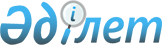 О внесении изменений в постановление акимата района от 2 июня 2003 года N 116
					
			Утративший силу
			
			
		
					Постановление Акимата Мартукского района Актюбинской области от 26 апреля 2004 года N 134. Зарегистрировано Департаментом юстиции Актюбинской области за N 2769 от 28 мая 2004 года. Утратило силу - Постановлением Акимата Мартукского района Актюбинской области от 28 августа 2009 года N 247      Сноска. Утратило силу - Постановлением Акимата Мартукского района Актюбинской области от 28 августа 2009 года N 247.

      В соответствии с Законами Республики Казахстан "О местном государтсвенном управлении в Республике Казахстан" от 23.01.2001 года статьи 37, "О нормативных правовых актах" от 24.03.1998 года статьи 28, акимат района ПОСТАНОВИЛ:

      1. Внести в постановление акимата района N 116 от 2 июня 2003 года "Об утверждении Правил использования средств резерва акимата района" следующее изменение:

      В ч.2 п.3 и п.4 в заголовках слова "распоряжения акима района" заменить словами "постановления акимата района".

      2. Данное постановление вступает в силу со дня подписания.


					© 2012. РГП на ПХВ «Институт законодательства и правовой информации Республики Казахстан» Министерства юстиции Республики Казахстан
				
      Аким района
